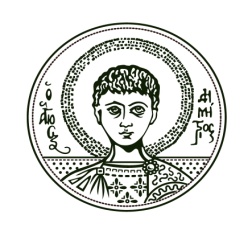 εθνικο και καποδιστριακο πανεπιστημιο αθηνωνΤΜΗΜΑ ΕΥΡΩΠΑΪΚΩΝ ΚΑΙ ΔΙΕΘΝΩΝ ΣΧΕΣΕΩΝ  (Τηλ. επικοινωνίας: 210 3689731, κ. Μ.Βαρδάκη)
Υποτροφία από το Πανεπιστήμιο της Σεούλ για το Seoul International Summer School (SISS) 2018AITHΣH 1. Προσωπικές πληροφορίες Όνομα ___________________________________________________ Επώνυμο __________________________________________________ Όνομα πατέρα_____________________________________________Ημερομηνία γέννησης ______________________________________Τόπος Γέννησης ____________________________________________Διεύθυνση μόνιμης κατοικίας (Οδός, Αριθμός, Ταχ. Κώδικας, Πόλη)____________________________________________________________________________________________________________________Διεύθυνση Αλληλογραφίας στον τόπο σπουδών       (Εφόσον διαφέρει από την παραπάνω) __________________________________________________________e-mail   ____________________________________________________Τηλ ___ __________________________________________________2. Ακαδημαϊκές πληροφορίες i) Για προπτυχιακούς φοιτητές:Τμήμα  ΕΚΠΑ___________________________________________________Έτος Σπουδών/ ΜΟ βαθμολογίας ____________________________ii) Για μεταπτυχιακούς φοιτητές:Τμήμα  ΕΚΠΑ___________________________________________________Βαθμός πτυχίου/ έτος_____________________________________________3. Ξένες γλώσσες(γλώσσες, επίπεδο, αποκτηθέντα πιστοποιητικά)______________________________________________________________________________________________________________________________________________________________________________Προθεσμία υποβολής αιτήσεως:  20 Μαρτίου 2018Έχετε κάνει ή θα κάνετε αίτηση φέτος για άλλη υποτροφία και ποιά; (π.χ Erasmus, Sylff, κλπ)__________________________________________________________________________________________________________Για ποιους λόγους ενδιαφέρεστε να παρακολουθήσετε το SISS 2018  και πώς συνδέονται με τις παρούσες σπουδές σας ή/και τα μελλοντικά σας σχέδια; __________________________________________________-________________________________________________________________________________________________________________________________________________________________________________________________________________________________________________________________________________________________________________________________________________________________________________________________________________________O/Η  Υπογραφόμενος/η, υποβάλλω αίτηση για παρακολούθηση του  Seoul International Summer School 2018  και δηλώνω υπευθύνως ότι είμαι ενήμερος/η για τις απαιτούμενες προϋποθέσεις/παροχές και υποχρεώσεις μου σύμφωνα με τα οριζόμενα στην ιστοσελίδα του προγράμματοςΈχω συμπεριλάβει στην αίτησή μου (υποχρεωτικώς)- Αναλυτική Βαθμολογία Σπουδών                                □(και για Προπτυχιακούς και για Μεταπτυχιακούς φοιτητές)	      - Βιογραφικό Σημείωμα (στην Αγγλική γλώσσα)                        □	- Συνοπτική παρουσίαση ενδιαφέροντος για το               □ συγκεκριμένο πρόγραμμα (στην Αγγλική γλώσσα)         
- Αντίγραφα Πιστοποιητικών Αγγλικής Γλώσσας           □                                                               Ημερομηνία ____________________________________Υπογραφή 